Agenda 
Campus Bicycle Advisory CommitteeColorado State UniversityThursday, Nov. 12, 2020 
11:30 – 1:00 pm 
Join Zoom Meetinghttps://zoom.us/j/99083161373?pwd=RWszeWNEZDY0RkZLdEV1QndlaW9yZz09Call to order (Sylvia)Introductions/Roundtable – 10 mins.Name/Affiliation/News to share?Input on the new intersection of the Prairie Loop at University Avenue near Shepardson- 20 mins.: David H.Spoke Update– 15 mins: Heather R.West Elizabeth RFP update – 15 mins: Aaron F. Set agenda for next meeting/Adjourn – 5 mins.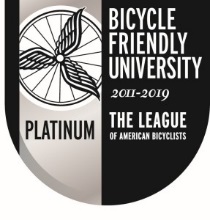 